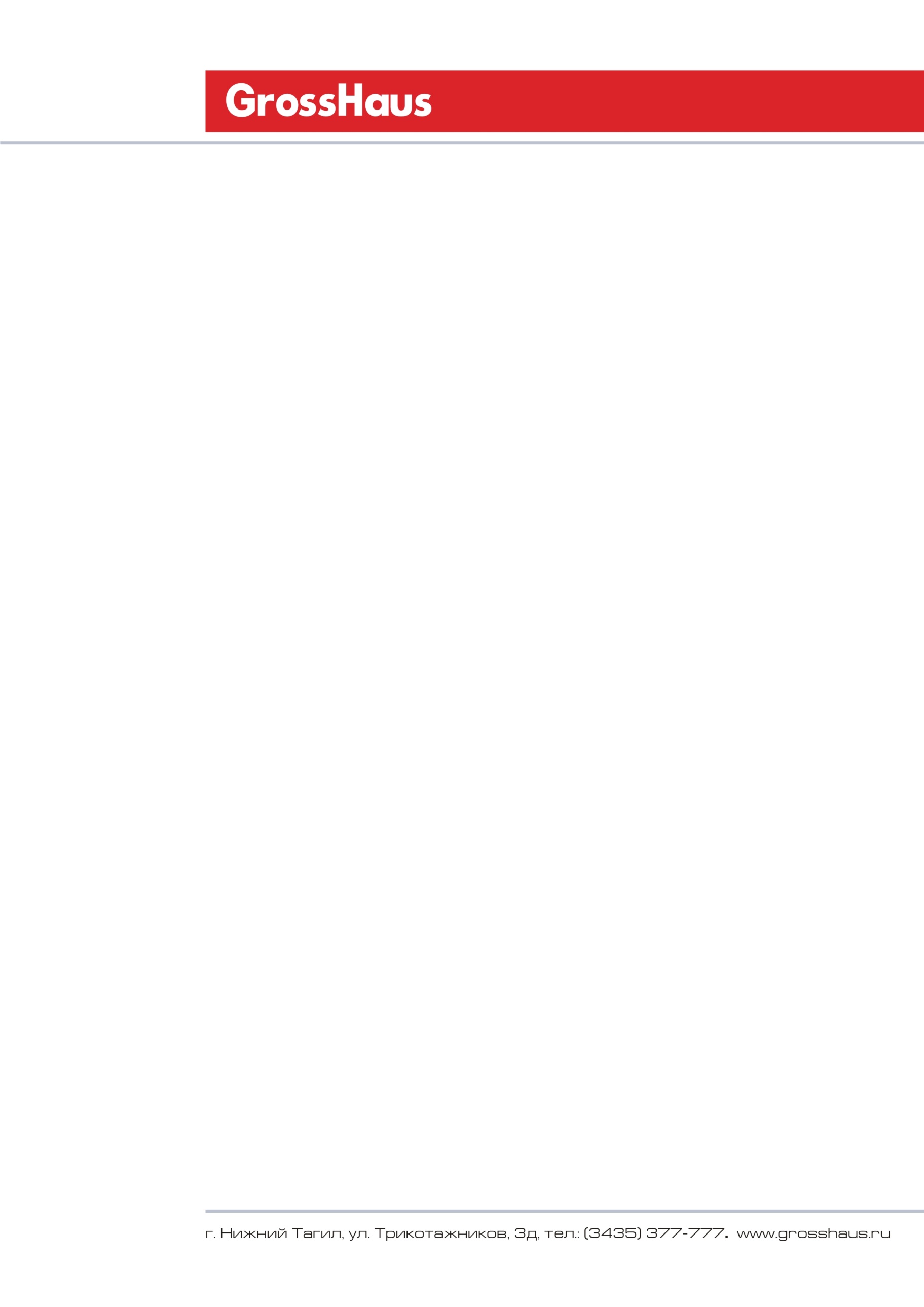             Положение по акции «Инстаграмер».Общие положения Маркетинговая Акция (далее Акция) проводится  ООО УК«Франчайзинговые технологии» (далее - Организатор) среди розничных покупателей сети GrossHausУчастником Акции (далее Участник) может стать покупатель, осуществивший	 покупку в магазине GrossHaus на сумму 300р., в период проведения акции. Акция является мероприятием, направленным на стимулирование Участников к приобретению в магазинах GrossHaus товаров на сумму не мене 300р, а также на привлечение новых покупателей.Сроки проведения Акции: Первый этап Акции проводится в период с 14 декабря  2018г. по 19 февраля 2018г. где будут определены победители каждые 2 недели, последующие за датой начала акции, до момента ее завершения. Даты объявления победителей по первому этапу: 25 декабря 2017г., 9 января 2018г.,  22 января 2018г.,   5 февраля 2018г., 19 февраля2018г.. Второй этап Акции по розыгрышу главного приза  будет проведен в период с 26 февраля 2018г. по 4 марта2018г.Дата объявления победителя в борьбе за Главный приз по второму этапу состоится 6 марта 2018г.Условия проведения Акции:Акция проводится двумя этапами, в срок оговоренный в п. 2.1 и 2.2. участие в которых дает право выигрыша сертификата номиналом 3000р. и Главный приз по второму этапу Акции – велосипед.В период с 14 декабря по 19 февраля. Вам необходимо совершить покупку в сети магазинов «GrossHaus» на сумму от 300 руб. (с учетом скидки по дисконтной карте)После покупки Участник высылает фото чека в директ instagram grosshaus_ или личным сообщением marketing@grosshaus.ru  и подписывает фото (ФИО и телефон)Для участия в акции Участник должен быть подписчиком instagram grosshaus_Участвовать можно неограниченное количество раз с разными чеками.Каждому участнику будет присвоен порядковый номер, и раз в неделю Организатор выкладывает  список участников в instagram grosshaus_ и на сайте www.grosshaus.ruОпределение 10 победителей по первому этапу Акции, будет проведено каждые две недели, методом выбора 2 победителей  генератором случайных чисел, в прямом эфире, на странице grosshaus_  Выигравшие Участники, которые выполнили условия проведения акции п.3.1, 3.2, 3.3,  получат подарочные сертификаты номиналом 3000р. каждый.  Видео розыгрыша будет выложено социальной сети instagram grosshaus_ и на сайте www.grosshaus.ru Среди участников Акции выполнивших условия п. 3.1, 3.2, 3.3 проводится розыгрыш Главного приза. Определение победителя,  по второму этапу акции, будет вынесено решением жюри, состоящего из членов комиссии Организатора, методом выбора лучшей фотографии с хештегом  #лучшееgrosshaus, размещенной на станице Участника. Информирование победителей по двум этапам Акции будет осуществлено путем отправки сообщения в социальных сетях и по средствам телефонной связи.Призовой фонд Акции Призовой фонд акции включает в себя 10 подарочных сертификатов номиналом 3000р. и  подарочный сертификат на 10000, который можно потратить на приобретение велосипеда.Порядок получения призов Акции:   5.1 Участник Акции, получивший сообщение о том, что ему причитается приз по условиям Акции, должен в течение 14 (четырнадцати) календарных дней связаться с Организатором Акции по координатам, указанным в обратном сообщении для решения вопросов по получению приза.     В случае если в течение 14 (четырнадцати) календарных дней Организатору не удается связаться с Победителем Розыгрыша, и сам Победитель Розыгрыша не свяжется с Организаторами в течение 14 (четырнадцати) календарных дней с момента отправки уведомления, Организатор имеет право передать Приз тому Участнику Розыгрыша, который будет выбран повторно, согласно условий акции.5.2 Передача приза победителям производится Организатором лично после проверки данных чека, участвующего в Акции, и предоставления документов по п 2. настоящих условий5.3Право на получение приза, не может быть уступлено либо иным образом передано победителем третьему лицу, право не передается по наследству и не может быть подарено. Право на получение приза, не может быть передано в залог либо обременено иным образом.5.4 Получение Приза осуществляется Победителем Акции самостоятельно в месте, указанном Организаторами, оплату проезда до места выдачи приза и обратно, и иные расходы, связанные с получением приза несет победитель Акции.6.       Решения Организатора:            По вопросам определения победителя, а также по всем иным вопросам проведения Акции и предоставления приза, будут считаться окончательными, и распространяться на всех Участников Акции.7.       Согласие на обработку данных          Победитель Акции дает свое согласие на обработку (в том числе на сбор, систематизацию, накопление, хранение, уточнение, обновление, изменение, распространение, публикацию в СМИ и социальных сетях), обезличивание, блокирование и уничтожение) своих персональных данных.8.       Города участники акции:Екатеринбург, Каменск-уральский, Омск, Нижний Тагил, Лесной, Новоуральск, Нижняя Тура, Верхняя Салда, Серов, Пермь, Красноуральск, Соликамск,  Нефтекамск, Уфа, Стерлитамак, Брянск, Сухой Лог, Сыктывкар, Одинцово, Москва, Корткерос, Белгород,  Ижевск.